RCOphth INSPIRE Programme Co-Editors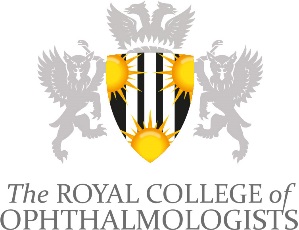 ___________________________________________________________________________Application FormClosing date:  9am Monday 24 April 2023E-mail this application form to:  education@rcophth.ac.ukPlease double click box to confirm:Closing date:  9am Monday 24 April 2023E-mail this application form to:  education@rcophth.ac.ukPersonal DetailsPersonal DetailsTitleFirst NamesSurnameQualificationsContact telephone numberEmail addressMain role (grade and profession)Current Trust/EmployerDoes your employer/supervisor support your application?Please indicate which area(s) you are interested in being Co-Editor of•	Neuro-Ophthalmology•	Students, GPs and Specialists•	Historical Ophthalmology Please selectively list the key positions you have held, with dates, which have given you experience that will help you in this role  (use the “alt” key with a bullet and a tab)•	•	•	Please describe why you think you are suitable for this role  (max 150 words)Cautions, criminal convictions and other statementsCautions, criminal convictions and other statementsHave you at any time had (or do you have pending) any criminal convictions?Yes              No     Have you at any time had (or do you have pending) any investigations, suspensions, limitations or removal of medical registration in any country?Yes              No     Have you ever been refused or are there any reasons why a certificate of good standing might be refused in any country where you have worked?Yes              No     Do you have any health problem likely to adversely affect your professional work?Yes              No     Are you aware of any matters that may affect your good standing as a member of your professional body?Yes              No     If you have answered ‘Yes’ to any of the above questions please give an explanation below.I confirm that I have complied with my employer’s requirements for annual appraisal /performance review.Yes              No     I confirm that I am complying with the requirements of my professional body for CPD / CET or ARCP.Yes              No     I confirm that I am registered with the General Medical Council UK  or appropriate body for Professional Registration, and I am up to date with my revalidation and/or licencing.Yes              No     To be completed by the applicant To be completed by the applicant Signature (electronic signature accepted)Date   /    /     DD   MM   YYYY